معلومة : الضوء يقل كدالة أسية مع الزمن ودرجة الحرارة.الثنائي الباعث للضوء (الليد) اكتشف عند استخدام التجارب 1962 وكان باللون الاحمر المرئي من كاليوم القصدير مصنوع من مادة شبه موصلةزويعتبر نيك هوليناك هو اول مكتشف للضوء الثنائي الباعث للضوء.ويصنع الليد من مواد اشباه المو صلات (كاليوم الفوسفات)  و (كاليوم أرسونايد) عمل الليد هو يعمل على مرور تيار كهربائي من خلال محل مايكروي يسبب في انبعاث ثنائي باعث للضوء في الاضاءة.اما الاخطار المسببة لليد يؤذي القرنية عند الاستخدام للساعات طويلة على ان ضوء التنكستن يسبب سرطان الجلد لذلك يعتبر الليد افضل كفاءة من ضوء التنكستن لانه 95% من طاقته تتحول داخل الضوء و 5 % فقط يتحول الى حرارةويعتبر اعلى 80% كفاءة من الاضاءة التجارية الاخرى.لماذا يعتبر الليد اكثر رواجا؟بسبب كفائته العالية واقل تكاليف تصنيعه.وكذللك معدل حياته يصل الى 50000 ساعةويعمل بفولطية مستمرة اقل من 12 فولط ويعتبر أكثر اماناً لانهطاقته  لايبعث اشعاع ملوث  ولا يحتوي اشعة فوق البنفسجية من أجل ذلك اختارنا ضوء الليد الثنائي الباعث للضوء بديلا عن ضوء التنكستن المستخدم في المجهر البصري في مختبر الكلية في الجامعة المستنصرية , وللحصول على وضوحية الاثار النووية او اي جسيمة مايكروية كخلايا الدم والفايروسات البايولوجية وزيادة ععد الجسيمات المايكروية الكتشفة عندما قمنا بالتحسين نظام الاضاءة للمجهر البصري وكما موضح بالشكل .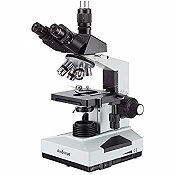 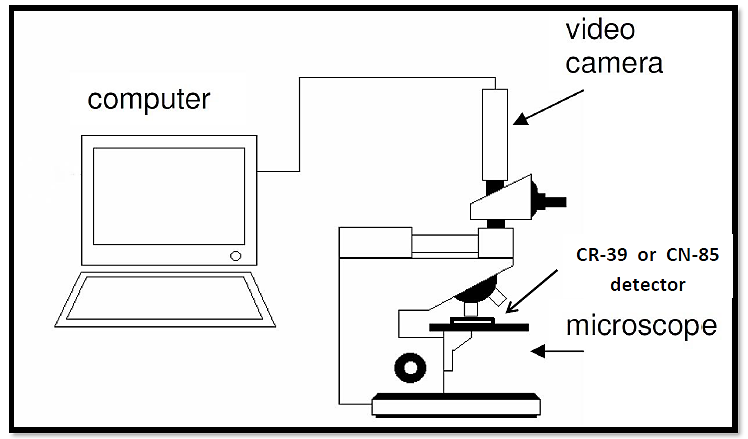 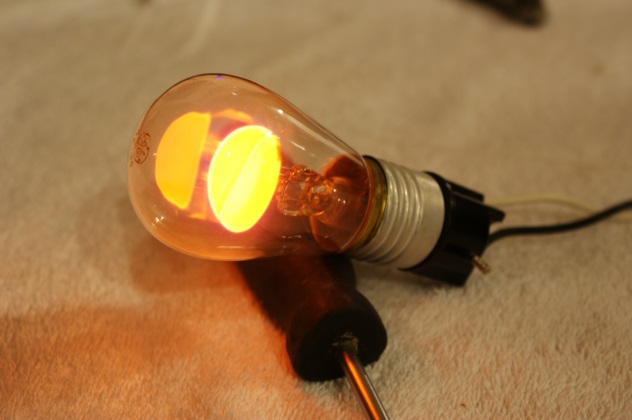 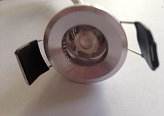 